Anyachukwu Washington17/ENG05/007Mechatronics engineering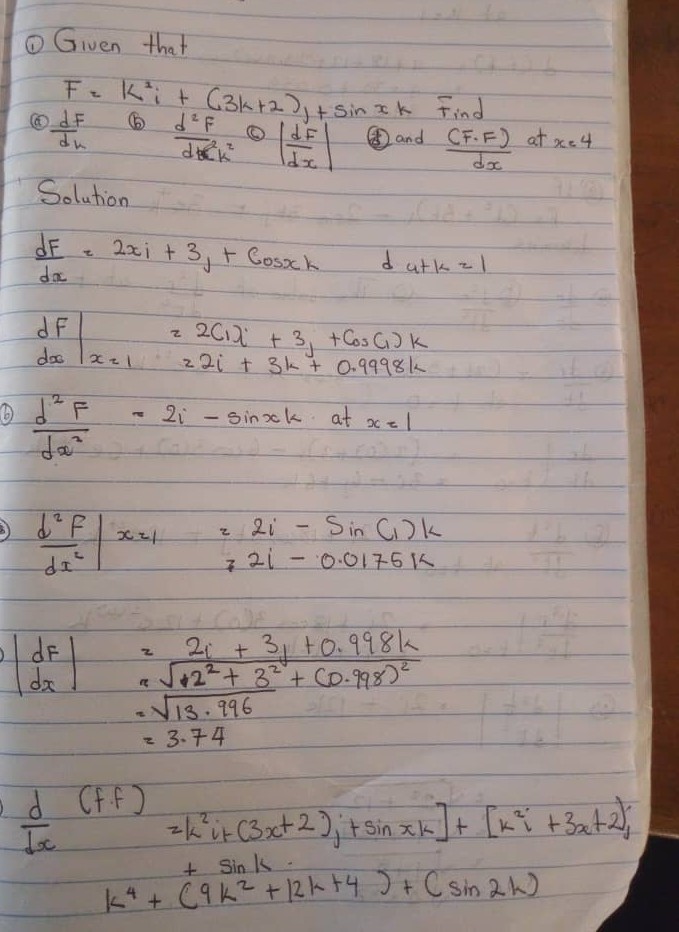 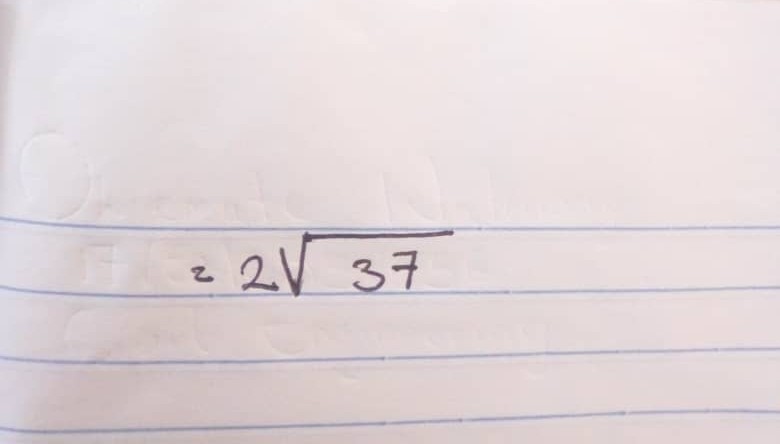 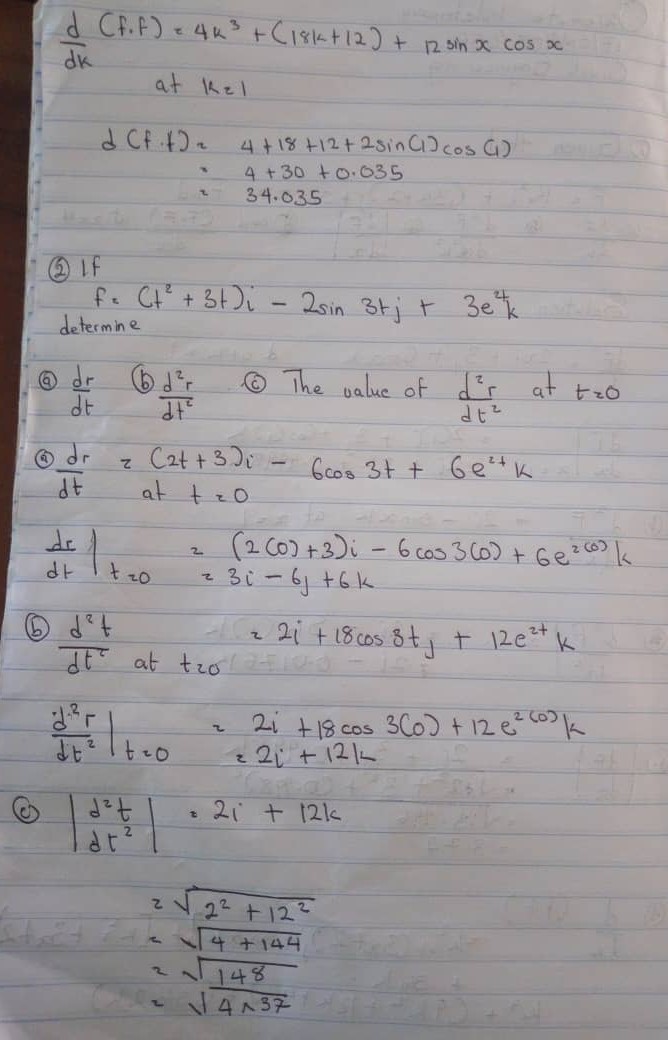 